YRITYKSEN JA LAITOKSENPELASTUSSUUNNITELMAN LIITTEETOHJE:Tähän liiteasiakirjaan on laitettu keskeisiä pelastussuunnitelman liitetietoja ja toimintaohjeita. Kohdekohtaisesti liitetiedostoja voi poistaa, lisätä ja muokata parhaiten kohteeseen sopiviksi. Tulostettaessa valmista pelastussuunnitelmaa, liitteet tulostetaan pelastussuunnitelman liitteiksi kansioon tai vastaavaanLiiteasiakirjan sisällysluetteloLiite 1. Pelastussuunnitelman päivitykset	1Liite 2. Pirkanmaan väestöhälyttimet	2LIITE 3. PELASTUSSUUNNITELMAN KESKEINEN LAINSÄÄDÄNTÖ	4Liite 4. vaarojen ja riskien arviointi sekä johtopäätelmät (esimerkki yleisestä riskianalyysistä)	7liite 5. luettelo vaarallisista kemikaaleista ja niihin liittyvä riskianalyysi	10liite 6. ilmoitus kemikaalien vähäisestä teollisesta käsittelystä ja varastoinnista	11Liite 7. Yhteenveto kohteen paloteknisistä laitteista ja niiden kunnossapidosta	14Liite 8. tulityösuunnitelma (Yleinen)	15liite 9. päivittäinen paloturvallisuus	17LIITE 10. Sisäinen palotarkastuslomake 	19liite 11. kemikaalien säilytysrajoituksia	25liite 12. väestönsuojan kunnostusohje 	29liite 13. suojelumateriaalitaulukko	30LIITE 14. ONNETTOMUUS-, VAARA- JA POIKKEAMATILANNETAULUKKO	32Liite 15. turvallisuushenkilöstön koulutustilanne	33Liite 16. Muun henkilöstön koulutus	34Liite 17. Perehdytys- ja koulutustilaisuuslomake	35Liite 18. Turvallisuusmateriaalitaulukko	36liite 19. toimintaohje tulipalo sattuessa	37liite 20. hätäilmoituksen tekeminen	38liite 21.  hätäensiapu	39liite 22. toimintaohje vaaramerkin soidessa	40liite 23. toiminta kaasuonnettomuudessa	41liite 24. toiminta säteilyvaaratilanteessa	42liite 25. toiminta sähkökatko- ja vesivahinkotilanteessa	43Liite 26. Asemapiirros	44Liite 27. Pohjapiirrokset	45Liite 1. Pelastussuunnitelman päivityksetLiite 2. Pirkanmaan väestöhälyttimetLIITE 3. PELASTUSSUUNNITELMAN KESKEINEN LAINSÄÄDÄNTÖPelastuslaki 379/2011 4 § HuolellisuusvelvollisuusJokaisen on oltava huolellinen tulipalon tai muun onnettomuuden vaaran ja vahingonvälttämiseksi. Jokaisen on mahdollisuuksiensa mukaan valvottava, että hänen määräysvaltansa piirissä noudatetaan tulipalon ja muun onnettomuuden ehkäisemiseksi ja henkilöturvallisuuden varmistamiseksi annettuja säännöksiä ja määräyksiä.5 § Varovaisuus tulen käsittelyssäTulta sekä syttyvää, räjähtävää tai muuta vaarallista ainetta on käsiteltävä huolellisesti ja riittävää varovaisuutta noudattaen. Ryhdyttäessä tulityöhön tai sellaiseen korjaustyöhön tai muuhun työhön, jonka johdosta tulipalon tai muun onnettomuuden vaara tuntuvasti lisääntyy, on huolehdittava riittävistä varotoimista. 12 § Laitteiden kunnossapitoSeuraavat tässä laissa tai muissa säädöksissä vaaditut tai viranomaisten määräämät varusteetja laitteet on pidettävä toimintakunnossa sekä huollettava ja tarkastettava asianmukaisesti:1) sammutus-, pelastus- ja torjuntakalusto;2) sammutus- ja pelastustyötä helpottavat laitteet;3) palonilmaisu-, hälytys- ja muut onnettomuuden vaaraa ilmaisevat laitteet;4) poistumisreittien opasteet ja valaistus;5) väestönsuojien varusteet ja laitteet.Edellä 1 momentissa tarkoitetuista velvoitteista vastaa rakennuksen yleisten tilojen ja koko rakennusta palvelevien järjestelyiden osalta rakennuksen omistaja, haltija ja toiminnanharjoittaja osaltaan sekä huoneiston haltija hallinnassaan olevien tilojen osalta. Sisäasiainministeriön asetuksella voidaanantaa tarkempia säännöksiä:1) laitteiden toimintakunnossa pitämiseen liittyvistä teknisistä yksityiskohdista ja menettelytavoistasekä kunnossapito-ohjelmasta;2) laitteista, joille on tehtävä käyttöönotto- tai määräaikaistarkastus tai jotka on huollettava määrävälein;3) huollon ja tarkastuksen ajankohdasta ja määrävälistä;4) toimenpiteiden kirjaamisesta.13 § Nuohous ja ilmanvaihtolaitteiden huoltoRakennuksen omistajan, haltijan ja toiminnanharjoittajan on yleisten tilojen ja koko rakennustapalvelevien järjestelyjen osalta sekä huoneiston haltijan hallinnassaan olevien tilojen osalta huolehdittava, että:1) tulisijat ja savuhormit on nuohottu 59 §:n mukaisella tavalla;2) ilmanvaihtokanavat ja -laitteet on huollettu ja puhdistettu siten, että niistä ei aiheudu tulipalon vaaraa;3) tikkaat, kattokulkutien osat ja katon turvavarusteet pidetään sellaisessa kunnossa, että nuohoustyö voidaan suorittaa turvallisesti.Sisäasiainministeriön asetuksella voidaan antaa tarkempia säännöksiä:1) tulisijoista ja savuhormeista, jotka on nuohottava määrävälein, sekä nuohouksen ajankohdasta ja määrävälistä;2) ilmanvaihtokanavista ja -laitteista, jotka on paloturvallisuussyistä puhdistettava määrävälein sekä puhdistuksen ajankohdasta, määrävälistä ja puhdistustyön sisällöstä.14 § Omatoiminen varautuminenRakennuksen omistajan ja haltijan sekä toiminnanharjoittajan on osaltaan:1) ehkäistävä tulipalojen syttymistä ja muiden vaaratilanteiden syntymistä;2) varauduttava henkilöiden, omaisuuden ja ympäristön suojaamiseen vaaratilanteissa;3) varauduttava tulipalojen sammuttamiseen ja muihin sellaisiin pelastustoimenpiteisiin,joihin ne omatoimisesti kykenevät;4) ryhdyttävä toimenpiteisiin poistumisen turvaamiseksi tulipaloissa ja muissa vaaratilanteissasekä toimenpiteisiin pelastustoiminnan helpottamiseksi.Edellä 1 momentissa säädetty koskee myös muualla kuin rakennuksessa harjoitettavaatoimintaa sekä yleisötilaisuuksia.15 § PelastussuunnitelmaRakennukseen tai muuhun kohteeseen, joka on poistumisturvallisuuden tai pelastustoiminnankannalta tavanomaista vaativampi tai jossa henkilö- tai paloturvallisuudelle, ympäristölle tai kulttuuriomaisuudelle aiheutuvan vaaran taikka mahdollisen onnettomuuden aiheuttamien vahinkojen voidaan arvioida olevan vakavat, on laadittava pelastussuunnitelma 14 §:ssä tarkoitetuista toimenpiteistä. Pelastussuunnitelman laatimisesta vastaa rakennuksen tai kohteen haltija. Jos rakennuksessatoimii useita toiminnanharjoittajia, rakennuksen haltijan tulee laatia pelastussuunnitelmayhteistyössä toiminnanharjoittajien kanssa. Rakennuksen haltijan tulee laatia rakennuksen pelastussuunnitelma kuitenkin aina yhteistyössä 18 §:ssä tarkoitetun hoitolaitoksen ja palvelu- ja tukiasumisen toiminnanharjoittajan kanssa.Pelastussuunnitelmassa on oltava selostus:1) vaarojen ja riskien arvioinnin johtopäätelmistä;2) rakennuksen ja toiminnassa käytettävien tilojen turvallisuusjärjestelyistä;3) asukkaille ja muille henkilöille annettavista ohjeista onnettomuuksien ehkäisemiseksisekä onnettomuus- ja vaaratilanteissa toimimiseksi;4) mahdollisista muista kohteen omatoimiseen varautumiseen liittyvistä toimenpiteistä.Valtioneuvoston asetuksella annetaan tarkempia säännöksiä kohteista, joihin on laadittavapelastussuunnitelma. Pelastussuunnitelman sisällöstä voidaan antaa tarkempia säännöksiävaltioneuvoston asetuksella.Pelastusasetus 407/20112 § Pelastussuunnitelman sisältöPelastuslain 15 §:n 2 momentissa säädetyn sisältövaatimuksen lisäksi pelastussuunnitelmassa on tarpeen mukaan otettava huomioon myös kohteen tavanomaisesta poikkeavakäyttö ja tilapäinen käyttötavan muutos. Pelastussuunnitelmassa on selvitettävämyös, miten pelastuslain 14 §:n mukainen omatoiminen varautuminen toteutetaan poikkeusoloissa. Pelastussuunnitelma on pidettävä ajan tasalla ja siitä on tiedotettava tarvittavalla tavalla asianomaisen rakennuksen tai muun kohteen asukkaille ja työntekijöille sekä muille, joiden on osallistuttava pelastussuunnitelman toimeenpanoon. Pelastuslaitoksen tulee antaa neuvontaa pelastussuunnitelman laadinnasta.Asetus työpaikkojen turvallisuus- ja terveysvaatimuksista 577/2003 16§ Työpaikan paloturvallisuus ja pelastautuminen hätätilanteessaTyöpaikka ja työ tulee järjestää siten, että tulipalon tai muun onnettomuuden vaara on mahdollisimman vähäinen. Työjätteet ja muut työn kannalta tarpeettomat aineet, jotka voivat syttyä, on poistettava. Työntekijöiden varoittaminen tulipalon johdosta tulee järjestää siten, että hälytys tehokkaasti havaitaan kaikkialla työpaikalla ja että samalla voidaan todeta, keitä hälytys koskee. Alkusammutusvälineiden on oltava helposti käyttöön otettavissa. Tulipalossa tai muussa vastaavassa vaaratilanteessa työntekijöiden on voitava poistua kaikista työpisteistä nopeasti ja mahdollisimman turvallisesti. Rakennusten uloskäytävien ja kulkureittien niille on johdettava ulos tai turvalliselle alueelle mahdollisimman suoraan eikä niillä saa olla liuku- tai pyöröovia. Ovien tulee olla työn keston tai ihmisten muun työpaikalla olon ajan tarvittaessa molemmilta suunnilta avattavissa. Tarvittaessa uloskäytäville ja niille johtaville kulkureiteille on järjestettävä asianmukainen varavalaistus. 17§ Työntekijöille annettavat pelastautumis- ja suojeluohjeet”Työntekijöille on annettava tarpeelliset suojeluohjeet tulenkäsittelystä, tulenvaaraa aiheuttavasta työskentelystä, tulenvaarallisten tai räjähtävien aineiden käsittelemisestä ja säilyttämisestä, tuuletuslaitteiden tarkoituksenmukaisesta käyttämisestä palon sattuessa, hätäilmoituksesta, palokunnan hälyttämisestä, palo-ovien sulkemisesta ja nopeasta poistumisesta tarvittaessa ja muista tulipalon varalta tai sen sattuessa kullakin työpaikalla vallitsevien olosuhteiden mukaan varteen otettavista toimenpiteistä”Liite 4. vaarojen ja riskien arviointi sekä johtopäätelmät (esimerkki yleisestä riskianalyysistä)Muokkaa taulukon riskit, syyt, seuraukset ja johtopäätelmät kohteeseen, toimintaan ja lähiympäristöön sopivaksi. Lisäksi taulukkoa voi muokata esim. lisäämällä sellaisia kohtia kuten: riskin suuruus, vastuuhenkilö, korjausaikataulu, seuranta jne. Suositellaan laadittavan tarkempia riskianalyyseja, jolloin kannattaa hyödyntää liitteenä 10 olevaa sisäistä palotarkastuslomaketta ja riskien arvioinnissa kannattaa hyödyntää tämän taulukon alla olevaa taulukkoa riskien suuruuden määrittämiseksi.Analyysi laadittu: päivämäärääliite 5. luettelo vaarallisista kemikaaleista ja niihin liittyvä riskianalyysiMuokkaa taulukko kohteen ja sen kemikaalien mukaisesti.liite 6. ilmoitus kemikaalien vähäisestä teollisesta käsittelystä ja varastoinnistaIlmoitus kemikaalien vähäisestä teollisesta käsittelystä ja varastoinnista/nestekaasun vähäisestä teknisestä käytöstä, käsittelystä ja varastoinnistaIlmoitus liitteineen toimitetaan kahtena kappaleena kunnan pelastusviranomaiselle hyvissä ajoin ennen toiminnan aloittamista.YLEISKUVAUS TOIMINNASTA ja AIKATAULU jatkuu liitteessäPaikka ja päiväys		Yrityksen edustajan allekirjoitus ja nimen selvennysVAARALLISTEN KEMIKAALIEN MÄÄRÄTLIITTEET  Kemikaali-ilmoitus: asetus 59/1999, 40 §Nestekaasuilmoitus: asetus 711/93 16 ja 17 §Kunnan pelastusviranomainen toimittaa ilmoituksen TUKESiin rekisteröitäväksiTurvallisuus- ja kemikaalivirastoPL 12300181 HELSINKIpuh. 010 6052 000telekopio (09) 759 1596Internet: http://www.tukes.fiLiite 7. Yhteenveto kohteen paloteknisistä laitteista ja niiden kunnossapidostaLiite 8. tulityösuunnitelma (Yleinen)Vakuutuksenottajalla/tulityön tilaajalla on oltava tulityösuunnitelma, jossa annetaan ohjeet tulitöiden sekä katto- ja vedeneristystöiden tulitöiden turvallisesta tekemisestä. Jos tulityö teetetään ulkopuolisella urakoitsijalla, vakuutuksenottajan/tilaajan on varmistettava, että urakoitsijalla/tulityöntekijällä on kirjallinen tulityösuunnitelma. Tällöin voidaan noudattaa urakoitsijan/tulityöntekijän suunnitelmaa. Tulityösuunnitelmassa on esitettävä vähintään seuraavat asiat. Tämän yleisen suunnitelman sisältö on vielä tarkistettava oman vakuutusyhtiön ohjeiden mukaiseksiliite 9. päivittäinen paloturvallisuusPelastussuunnitelmaTiedän, missä on työpaikkani/kiinteistön pelastussuunnitelmaTutustu ainakin pelastussuunnitelman keskeisiin osiinVaarojen ja riskien tunnistaminenTunnistan työympäristössäni olevat vaaratekijätIlmoita havaitusta puutteista ja epäkohdista vastuuhenkilöillePelastustie/pelastusajoneuvojen reititTiedän, kiinteistön pelastustien/pelastusajoneuvojen reititÄlä pysäköi autoa pelastustielle/pelastusajoneuvojen reiteilleSeuraa, että pelastustiet/pelastusajoneuvojen reitit ovat vapaana autoista, tavaroista, lumesta tms.Palo-osastointiTiedän työympäristöni palo-osaston rajatTarkkaile, että palo-ovet ovat itsestään sulkeutuvia ja salpautuvia ja ne pidetään salpautuneenaÄlä kiilaa palo-ovia auki ja poista kiilat jos näet sellaisiaTarkkaile, että läpiviennit on tiivistettyUloskäytävätTiedän työympäristöni kaikki uloskäytävät ja olen tutustunut niihinPidä uloskäytävät vapaana tavaroista.Uloskäytävät on mielestäni hyvin merkittyÄlä lukitse uloskäytävien ovia siten, ettei niitä saa sisäpuolelta auki ilman avainta (työaika)Tiedän kokoontumispaikan ja varapaikan, johon poistumisen jälkeen kokoonnutaanTurvalaitteetTiedän, mitä paloturvallisuuslaitteita kiinteistössä on ja miten ne toimivatTiedän, miten laitteet tai sen osat näkyvät tiloissa, joissa työskentelenPidä sprinklersuuttimet ja putkistot vapaana tavaroista tai ripustuksistaSeuraa, että paloilmaisimien lähellä on riittävästi vapaata tilaaIlmoita pimeänä olevista poistumisvaloista vastuuhenkilölleTiedän, miten toimitaan palokellojen soidessaSähkölaitteet ja -asennuksetHuolehdi, että sähkökäyttöiset koneet ja laitteet ovat kunnossaPoista rikkinäiset ja vajaakuntoiset koneet ja laitteet käytöstä.Poista rikkinäiset tai vioittuneet sähköjohtimet käytöstä.Tarkkaile, että pistorasiat ja valokatkaisijat ovat oltava ehjiä ja tukevasti kiinni seinässä.Pidä omalta osaltasi sähkölaitteet puhtaana ja huolehdi riittävästä ilmankierrosta Vältä jatkojohtojen käyttöäIlmoita havaitsemista puutteista vastuuhenkilölle Pidä valaisimet ja kaapelihyllyt vapaana kaikista tavaroistaAlkusammutuskalustoTiedän työympäristöni alkusammutuskaluston sijainnit ja tyypitSeuraa, että alkusammutuskalusto on hyvin merkitty, niitä pidetään niille varatuilla paikoilla ja ne on helposti löydettävissäOsaan käyttää työympäristössäni olevia alkusammutusvälineitäKemikaalitKemikaalien käyttöön on koulutettu ja perehdytettyTiedän, missä ajan tasaiset käyttöturvallisuustiedotteet ovat ja luen niitä tarvittaessaKeskenään reagoivat kemikaalit säilytetään erilläänSäilytä käyttöpaikoilla vain päivittäisen tarpeen verran kemikaalejaVarastoi kemikaalit turvallisissa paikoissa ja seuraa, että paikat on merkitty asianmukaisestiValvo, että imeytysainetta ja suojavälineitä on riittävästi ja että niitä käytetäänTuhopolttojen torjunta ja jätteiden käsittelyPoista ylimääräinen palava materiaali tiloista säännöllisestiÄlä varastoi palavaa materiaalia rakennusten ulkoseinustoille (8 m:n etäisyys)Jos huomaan, että tavaraa on varastoitu liian lähelle rakennusta, ilmoitan siitä vastuuhenkilölleHuolehdi ovien, ikkunoiden ja porttien lukituksesta työajan päätyttyäPidä avaimista huolta Lajittele jätteet ja laita ne sitä varten järjestetyille paikoillePelastuslaitoksen toimintaedellytyksetTarkkaile, että kiinteistön osoitenumero on selvästi näkyvillä tulosuunnastaSäilytä kemikaaleja työpisteessä vain päivittäin tarvittava määräSeuraa, että opas- ja varoitusmerkit ovat paikoillaanHenkilökunnan toimintavalmiusTiedän työpaikkani turvallisuushenkilöt, ennalta ehkäisevät toimenpiteet ja toimenpiteet erilaisissa onnettomuustilanteissa.Hallitsen alkusammutuskaluston käytön sekä tiedän mitä sammutusainetta eri tulipalotilanteissa kannattaa käyttää (jauhe, hiilidioksidi, vesi tai peite).Tiedän työpaikkani ensiaputaitoiset henkilötTurvallisuuskoulutusTurvallisuusasiat perehdytetty minulle jo työsuhteen alussa. Jos ei ole pyydä perehdytystä pikimmitenTurvallisuuskoulutus/-keskustelut ovat vuosittaisia tapahtumia työpaikallaniTiedottaminenOlen saanut tietoa pelastussuunnitelmasta riittävästiOlen saanut tiedon keskeisimmistä turvallisuuteen liittyvistä muutoksista riittävän nopeastiLIITE 10. Sisäinen palotarkastuslomake SISÄISEN PALOTARKASTUKSEN YHTEENVETORiskin suuruuden määrittämisessä apuna voi käyttää tätä taulukkoa.liite 11. kemikaalien säilytysrajoituksiaTurvatekniikan keskus (TUKES)Kemikaalien säilytysrajoituksia		5.1.2006Tähän esitteeseen on koottu kemikaaleja ja ilotulitteita koskevia säilytysrajoituksia. Näitä rajoituksia on vaarallisia kemikaaleja, nestekaasua ja räjähteitä koskevissa varastointi- ja kuljetussäädöksissä. Niissä on myös vaatimuksia turvalliselle varastoinnille ja käsittelylle. Tarkempia tietoja säädöksistä on TUKESin kotisivulla www.tukes.fi.SäilytysrajoituksetKemikaalilainsäädännössä on annettu rajoituksia palavien nesteiden ja muiden vaarallisten kemikaalien säilyttämiselle eräissä tiloissa, joissa ne voivat aiheuttaa erityisvaaraa. Alla olevaan taulukkoon on kerätty vaarallisten kemikaalien teollisesta käsittelystä ja varastoinnista annetussa asetuksessa, nestekaasuasetuksessa ja räjähdeasetuksessa säädettyjä säilytysrajoituksia. Poikkeuksia näistä säilytysrajoituksista voi antaa pelastusviranomainen tai TUKES riippuen siitä, minkä viranomaisen valvontaan kohde kuuluu. Kaasu- ja aerosolipullotSeuraavassa on lisätietoa aerosoli- ja kaasupulloista ja ohjeita niiden luvan- ja ilmoituksenvaraisuuden määrittämiseksi. Ilmoitus tehdään alueelliselle pelastuslaitokselle, lupa haetaan TUKESilta. Tarkempia tietoja saa teollisuuskemikaali- ja nestekaasuasetuksesta.AerosolitAerosolien sisällön luokitus löytyy pullon etiketistä ja käyttöturvallisuustiedotteesta, yleensä ne luokitellaan erittäin herkästi syttyväksi (F+).Aerosolimäärää laskettaessa otetaan huomion sen nettotilavuus, joka muutetaan tonneiksi.
Ilmoitusrajat F+ luokan kemikaaleille ovat 0,1 - 5 tonniaIlmoitusrajat nestekaasuaerosoleille ovat 0,2 t – 5 t
AsetyleeniIlmoitusraja on 0,1 tonnia.50 litran pullossa on asetyleeniä 10 kg.
40 litran pullossa on asetyleeniä 8 kg.
20 litran pullossa on asetyleeniä 4 kg.
Kohteella voi olla 12 kpl 40 l asetyleenipulloja ilman ilmoitusvelvollisuutta, ellei sillä ole muita kemikaaleja.VetyTavalliset pullokoot ovat 5 l, 10 l ,20 l ja 50 l (200 bar paine)
1 m3 vetyä painaa 0,085 kg → 50 l pullossa on vetyä 8,5 m3 eli noin 0,85 kg.
HappiNesteytetty happi: 1 litra = 1,14 kg.Kaasumainen happi: 1 m3 = 1,36 kg.	Puristettu happi on pakattu tavallisesti 5 l, 10 l, 20 l, 40 l ja 50 litran pulloihin (200 bar paine).50 l pullossa on 13,7 kg happea.Ilmoitusraja 5 tonnia, 364 pulloa (á 50l) edellyttää ilmoituksenNestekaasuPulloihin on merkitty nestekaasun määrä, tavalliset koot 5 kg, 11 kg ja 33 kg. Ilmoitus tehdään, jos nestekaasua on 200 kg tai enemmänSäiliöiden suhteen lasketaan aina, että 1 m3 on 500 kg nestekaasua.
Säädöksiä:Laki vaarallisten kemikaalien ja räjähteiden käsittelyn turvallisuudesta (390/2005)Asetus vaarallisten kemikaalien teollisesta käsittelystä ja varastoinnista, ns. teollisuuskemikaaliasetus (59/1999)KTM:n päätös palavista nesteistä (313/1985)Nestekaasuasetus (711/1993)Räjähdeasetus (473/1993)Aerosoliasetus (1433/1993)liite 12. väestönsuojan kunnostusohje Suojan hoitaja ja varahenkilö vastaavat suojan kunnostamisesta. Heidän on tunnettava suojassa olevat laitteet sekä miten niitä käytetään. Lisäksi suojan valvoja vastaa järjestyksen ja siisteyden säilymisestä suojassa. Suoja tyhjennetään sinne normaalioloissa varastoidusta tai muuten kerääntyneestä tavarasta jokaiselle suojalle laaditun tyhjennyssuunnitelman mukaisesti. Kulkuaukoissa mahdollisesti käytetyt tilapäiset ovet ja muut rakenteet irrotetaan ja viedään pois suojasta. Ovien tiivisteet tarkastetaan. Tarkistetaan hätäpoistumiskäytävän ja -luukun käyttökelpoisuus. Varauloskäytävien uloimmat luukut avataan. Sisäpuolisten luukkujen sulkeutumiseen kiinnitetään erityistä huomiota. Käymäläpytyt jaetaan kuivakäymälätiloihin. Jos käymälä tiloja ei ole seinillä eristetty, tehdään se nyt. Materiaalina voidaan käyttää levyä tai verhoa. Käymälöitä on oltava yksi jokaista alkavaa 20 m2 kohden. Kaikki venttiilit tarkistetaan kiertämällä käsipyörästä ääriasentoihin. Venttiilejä on vesi-, viemäri- ja mahdollisissa lämpöputkissa. Varavesisäiliöt puhdistetaan ja täytetään. Yleensä varavesisäiliöön on johdettu letku vesijohtoverkosta; jos näin ei ole, letku on hankittava tai vesi kannettava säiliöihin. Jos on sulkuhuone, siellä olevat suihkut ja suojan pesualtaat tarkistetaan. Vettä on varattava vähintään 50 litraa jokaista varsinaisen suojan alkavaa neliömetriä kohden. (30 litraa hlö) Lattia- ja kokoajakaivojen kannet poistetaan, kaivot puhdistetaan ja niiden toiminta kokeillaan laskemalla niihin vettä. Huom! Lattiakaivo on yhdistetty viemäriin sulkuventtiilin välityksellä. Kannet asetetaan paikoilleen. Ylipaineventtiilit tarkistetaan ja nivelkohdat rasvataan. Normaaliolojen ilmanvaihtoaukot tukitaan sijoittamalla suojalevyt tiivisteineen paikoilleenPaineventtiilien kunto tarkistetaan suojan ympärysseinien ulkopuolella.Ilmakanavista ja suodattimien pinnalta poistetaan pöly ja irtoroskat. Kaikki ilmanvaihtoon kuuluvat putket ja niiden kiinnitykset tarkistetaan. Poistoventtiilit tarkistetaan kiertämällä niitä ääriasennosta toiseen Katsotaan, että ylipainemittarissa on nestettä ja putken pää on auki. Varanestettä tulisi olla erillisessä pullossa (värjättyä polttoöljyä) Ilmamäärämittarien herkkyys kokeillaan koekäytön yhteydessä Tarkistetaan mahdollisten varavoimakoneiden ja puhaltimien kunto Tarkistetaan suojan paineisuus: Painekoe suoritetaan laitetoimittajien antamien ohjeiden mukaan. Tavoitteena on tarkastaa, että suojaan saadaan tarvittava ylipaine eikä suoja "vuoda" liikaa Selvitetään, missä ovat suojan sähkölaitteiden päävarokkeet ja tarkistetaan: valaisimet ja varalamput, katkaisimien toiminta, seinäkoskettimien kunto Selvitetään, missä ovat antenni- ja puhelinkytkinrasiat; ellei niitä ole, on ne laitettava suojaan (suojiin). Varmistutaan, että puhelin on kiinteistön omin toimenpitein mahdollista kytkeä puhelinverkkoon. Varmistutaan, että puhelinnumero on tiedossa kunnan viranomaisilla Suojan varusteet tarkistetaanSuojan tilat jaetaan ennakolta tehdyn suunnitelman mukaisesti oleskelualueisiin ja toiminta- paikkoihin (naiset/miehet, suojeluelimet, työpaikkojen henkilöstö, asiakkaat). Jokaista suojattavaa henkilöä varten on oleskelupaikka, jossa on myöskin mukana olevat henkilökohtaiset tavarat, lääkkeet ja säilyvät elintarvikkeet Suojassa on oltava tarpeellinen määrä istuimia, pöytiä sekä kaksi/kolmikerroksiset sängyt n. kolmasosalle suojaan tulevasta henkilöstöstä. Lisäksi on suojaan hankittava poikkeusoloja varten erilaisia välineitä ja tarvikkeita, jotka tekevät mahdolliseksi oleskella siellä pitemmänkin ajan Varavalaistuksen toiminta tarkastetaan liite 13. suojelumateriaalitaulukkoLIITE 14. ONNETTOMUUS-, VAARA- JA POIKKEAMATILANNETAULUKKOLiite 15. turvallisuushenkilöstön koulutustilanneLiite 16. Muun henkilöstön koulutusLiite 17. Perehdytys- ja koulutustilaisuuslomakeLiite 18. Turvallisuusmateriaalitaulukkoliite 19. toimintaohje tulipalo sattuessaTOIMINTAOHJE  TULIPALON SATTUESSA	Toimi näin:PELASTA ensin vaarassa olevat ihmisetTulipalon sattuessa TÄRKEINTÄ on ihmishenkien pelastaminen!Tulipalossa aika on ratkaiseva tekijä.VAROITAEnsin vaarassa olevia, ja kehota muita ihmisiä poistumaan.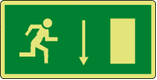 ota poistumiskehotus vakavastikäytä normaaleja poistumisteitämene kokoontumispaikalle.( tai varapaikalle)_______________SAMMUTA lähimmällä alkusammuttimellaÄlä sammuta sähkö- tai rasvapaloa vedellä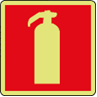 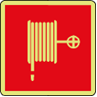 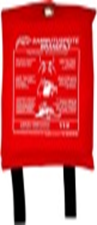 RAJOITA palon leviäminenSulje ovet, ikkunat ja ilmastointi. Näin estät hapen pääsyä palotilaan.HÄLYTÄ palokunta (ks. Hätäilmoitus –ohje, liite 20)YLEINEN HÄTÄNUMERO ON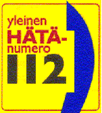 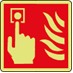 paloilmoituspainikeOPASTA tai järjestä opastuskiinteistöön ja palokohteeseenliite 20. hätäilmoituksen tekeminen      SOITTAMINENHÄTÄNUMEROON 112 Toimi näin:Soita hätäpuhelu itse, jos voit.soita turvallisesta paikasta.Kerro, mitä on tapahtunut.Kerro tarkka osoite ja kunta.             _________________________Vastaa kysymyksiin.Toimi annettujen ohjeiden mukaan.Lopeta puhelu vasta saatuasi luvan.Yleisöpuhelimesta voit soittaa hätänumeroon ilman rahaa. Matkapuhelimesta soittaessasi et tarvitse suuntanumeroa.liite 21.  hätäensiapuTOIMINTAOHJE ENSIAPUTILANTEESSA	Toimi näin:Selvitä, mitä on tapahtunut ja missä olet.Onko kysymyksessä onnettomuus vai sairauskohtaus?Hälytä tarvittaessa apua hätänumerosta 112.Estä mahdolliset lisäonnettomuudet.Pyydä paikalla olevia auttamaan, ja anna heille toimintaohjeita.Anna tarvittava ensiapu.Suojaa, rauhoita ja seuraa autettavan tilaa kunnes saat lisäapua.Näin elvytät:Ota selvää, saatko elottomalta näyttävän hereille. Jos hän ei herää, soita hätänumeroon 112.Avaa hengitystiet. Taivuta päätä taaksepäin ja nosta leukaa.Tarkista, hengittääkö autettava normaalisti?Katso, kuuntele ja tunnustele enintään 10 sekuntia.Jos hän hengittää normaalisti, käännä kylkiasentoon.Valvo hengitystä ammattiavun tuloon saakka.Jos hän ei hengitä normaalisti, aloita paineluelvytys.Aseta toisen käden kämmenen tyvi keskelle rintalastaa ja toinen käsi sen päälle. Painele rintalastaa 30 kertaa painelutaajuudella 100 kertaa minuutissa. Anna rintalastan painua alaspäin 4.5 cm.Jatka puhalluselvytyksellä.Avaa uudestaan hengitystiet. Sulje autettavan sieraimet etusormella ja peukalolla ja paina huulesi tiiviisti hänen suulleen. Puhalla 2 kertaa ilmaa keuhkoihin.Jatka painelu-puhalluselvytystä rytmillä 30:2, kunnes vastuu siirtyy ammattihenkilölle, hengitys palautuu tai et enää jaksa elvyttää.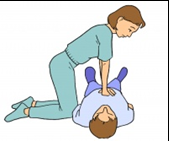 liite 22. toimintaohje vaaramerkin soidessaTOIMINTAOHJE VAARAMERKIN SOIDESSA	YLEINEN VAARAMERKKI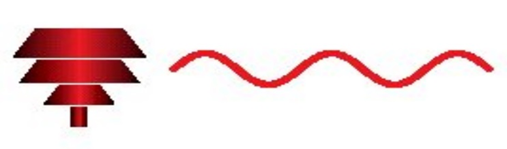 Yhden minuutin pituinennouseva ja laskeva äänimerkkitai viranomaisen kuuluttama varoitus.Siirry sisälle. Pysy sisällä. Sulje ovet, ikkunat, tuuletusaukot ja ilmastointilaitteet.Avaa radio ja odota rauhallisesti ohjeita. Vältä puhelimen käyttöä etteivät linjat tukkeudu. Älä poistu alueelta ilman viranomaisten kehotusta ettet joutuisi vaaraan matkalla.VIRANOMAISET ILMOITTAVAT,KUN VAARA ON OHI!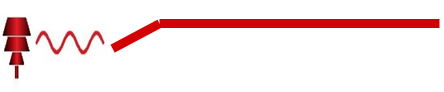 liite 23. toiminta kaasuonnettomuudessaTOIMINTAOHJE KAASUONNETTOMUUDESSAToimi näin:UlkonaTarkasta tuulen suunta. Poistu kaasun alta sivutuuleen. Pyri  sisälle.Jos et pääse sisälle, pyri korkeampaan maastokohtaan. Vältä alavia paikkojaVältä hengästymistä liikkumalla rauhallisesti. Suojaa hengitystä esim. kostealla kankaalla. Älä poistu alueelta ilman viranomaisten kehotusta ettet joutuisi vaaraan. SisälläPysäytä koneellinen ilmanvaihto. Sulje ja tiivistä ovet, ikkunat ja venttiilit.Kuuntele ohjeita radiosta.Vältä puhelimen käyttöä.Hengitä kostean vaatteen läpi, jos kaasun haju tuntuu.Pyri rakennuksen yläkerroksiin, vältä kellariin menoa.VIRANOMAISET ILMOITTAVAT,  		        KUN VAARA ON OHI!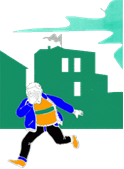 liite 24. toiminta säteilyvaaratilanteessaTOIMINTAOHJE SÄTEILYVAARATILANTEESSA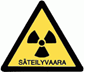 Toimi näin:Mene sisälle.Sulje rakennuksen ilmanvaihto ja tiivistä rakennus.Avaa radio. Toimi sieltä annettavien ohjeiden mukaan. Sekä huomioi kiinteistön pelastussuunnitelma.Älä käytä puhelinta, tukkeutat puhelinverkon!Nauti joditabletit vasta viranomaisen kehottaessa.Suojaa ruoka ja vesi.Lisätietoja saa Pirkanmaan pelastuslaitokselta, tiedotusvälineistä sekä Ylen teksti-Tv:n sivulta 867.Valmistaudu suojautumaan väestönsuojaan pelastussuunnitelman mukaisesti, huomioi erityisesti:toiminnan organisointisuojelumateriaali ja henkilöpuhdistussisäinen hälytys suojautumisesta.   VIRANOMAISET ILMOITTAVAT,KUN VAARA ON OHI!liite 25. toiminta sähkökatko- ja vesivahinkotilanteessaTOIMINTA SÄHKÖKATKOTILANTEESSA- Pysy rauhallisena ja varmista, ettei katko johdu tulipalosta- Varmista, ettei hisseihin ole jäänyt ihmisiä- Katso onko katkon piirissä vain tämä rakennus vai myös muut lähitalot, odota hetki sähköjen palautumista- Jos katko vain ko. kiinteistössä, ota yhteys _______________            puh. _________ - Jos sähköjen palautuminen kestää tai et saa ___________ kiinni, ota yhteys ____________ Sähkölaitokselle (puh. _________)- Käytä taskulamppuja ja vältä kynttilöitä- Sammuta käynnissä olleet sähkölaitteet, joiden et halua käynnistyvän sähköjen palauduttua- Päätös tilojen sulkemisesta tehdään Sähkölaitoksen tekemän kestoarvion perusteella. Tiedota henkilöstölle ja asiakkaille tilanteestaTOIMINTA VESIVAHINKOTILANTESSASelvitä etukäteen veden pääsulun ja laitekohtaisten sulkujen sijainnit.- Katkaise vuotokohteesta ja sen läheisyydestä sähkö- Pyri tyrehdyttämään vuoto esim. sulkemalla veden pääsulku, joka sijaitsee______________ tai käyttämällä kangasta, teippiä tms.- Rajoita vesivahinkoja ohjaamalla vesi pois aroista kohteista (sähkölaitteet tms.) tai siirtämällä niitä kauemmaksi- Ilmoita tapahtuneesta _____________ puh. ______________- Jos vuoto on erittäin runsasta, soita 112 ja sen jälkeen soita _____________________________- Kun vuoto on saatu tyrehtymään, aloita jälkivahinkotoimetLiite 26. Asemapiirros Liite 27. PohjapiirroksetPäiväysPäivityksen suorittajaPäivitetyt osatPäivitetty 18.6.2012Hälyttimen sijoituspaikan osoite (vain katu -tai tieosoite)Kunta Sijoituspaikka (rakennus)Hämeentie 18AkaaToijalan paloasemaKirkkokatu 14AkaaViialan paloasemaSontulantie 6AkaaToijalan Keskustan ala-asteTuruntie 5AkaaViialan Keskustan ala-asteHärkikuja 7HämeenkyröHämeenkyrön kunnantaloKoskilinnankuja 3HämeenkyröKyröskosken KoskilinnaMyllymäenkatu 2IkaalinenKiinteistö Oy HakupisteKoskitie 65JuupajokiJuupajoen paloasemaHaapatie 1KangasalaRuutanan päiväkotiKaarina Maununtyttärentie 6KangasalaKangasalan aluepaloasemaKapumäentie 1KangasalaSahalahden koulukeskusKunnantie 1KangasalaKunnanvirasto 1Nattarinkuja 3KangasalaAs Oy NattarinpisteSuoramantie 2KangasalaAs. Oy IsolukkoKihniöntie 48KihniöKihniön paloasemaKeskuskatu 25LempääläLempäälän paloasemaPiipontie 2LempääläPiippokeskusTornimäentieLempääläSääksjärven vesitorniPynnärintie 7MouhijärviMouhijärven paloasemaHallituskatu 15MänttäMäntän keskusta Ketolanmäenkatu 2NokiaKoskenmäen kouluKoulutie 1NokiaNokian lukioPinsiöntie 46NokiaKaupungin varastoÖljytie 4NokiaNokian aluepaloasemaKangastie 26OrivesiKerroskorpiKenkäkuja 1OrivesiAs Oy Lesitorni 2Lehmilaidantie 8OrivesiAluekeskusRovastintie 40OrivesiTielaitosParkanontie 37ParkanoParkanon kaupungintaloKillontiePirkkalaKillon vesitorniSuupankuja 6PirkkalaAs Oy Pirkkalan SuuppaLauttakyläntie 19PunkalaidunPunkalaitumen paloasemaOnkkaalantie 73PälkäneKostian kouluRuoveden vesitorniRuovesiRuoveden vesitorniSatakunnantie/VarikonkatuSastamalaVesitorniSelänteenkadun pääSastamalaVesitorniHatanpään valtatie 34TampereHatanpään teollisuustaloHintsankatu 4TampereTakahuhdin kouluHämeenkatu 1TampereScandic Hotelli TampereHämeenpuisto 10-12TampereAmurinlinnaIlmarinkatu 28-32TampereAs Oy IlmarintorniJenseninkatu 5TampereOlkahisten kouluJuurikatu 15TampereVuokratalosäätiöKämmenniemiTampereKämmennniemen paloasemaLehvänkatu 9TampereKoivistonkylän kouluLentokentänkatu 11TampereMetso Automation Lentävänniemenkatu 3TampereLentävänniemen kouluLindforsinkatu 12TampereAs Oy RantasentteriMessukylänkatu 35TampereMessukylän kouluMuinaishaudankatu 1TampereKnt Oy VilusenrinnePeltolamminkatu 16TampereAs Oy PeltotorniPispalanharju 47TamperePispan kouluPulkkakatu 3TampereAtalan kouluRahtimiehenkatu 7TampereLielahden voimalaitosRaiskionkatu 8TampereTesoman vesitorniSammonkatu 45TampereKauppaoppilaitosSeimenkatu 1TampereVehmaisten päiväkotiTornitieUrjalaUrjalan vesitorniJyräänkatu 2ValkeakoskiVesitorniKarjalantie 3ValkeakoskiKiint.Oy UlvajanmäkiKenraalintie 25ValkeakoskiRoukon vesitorniTikinmaankatu 21ValkeakoskiLiha-Saarioinen OyValtakatu 20ValkeakoskiKaupungin musiikkiopistoTehtaantie 11VilppulaKolhoVesitornintie VilppulaVesitorniInkantie 60VirratKillinkoski, vanha tehdasRantatie 4VirratRantatien kouluArontie 4YlöjärviViljakkalan paloasemaKauppatieYlöjärviKurun paloasemaMastontieYlöjärviTV-torniMetsäkyläntie 32 YlöjärviMetsäkylän kouluSiivikkalantie 56YlöjärviSiivikkalan kouluTakamaantie 3YlöjärviYlöjärven paloasemaKeikustie 3ÄetsäÄetsän kunnantaloRISKISYITÄ RISKIN TOTEUTUMISEENSEURAUSTOIMENPIDE/JOHTOPÄÄTELMÄTOIMENPIDE/JOHTOPÄÄTELMÄTuhopolttoRoskalaatikot, -lavat, pahvit, ajoneuvotKustannuksetToiminnan häiriöToiminnan keskeytysHenkilövahingotKuolemaPelastussuunnitelman kohdassa x on kerrottu tuhopolttojen ennalta ehkäisystä lisääPelastussuunnitelman kohdassa x on kerrottu tuhopolttojen ennalta ehkäisystä lisääOngelmat poistumisessaMerkintöjen edessä esteitä, poistumisteillä esteitä, poistumista ei ole harjoiteltu, poistumisovet voi olla lukittuna,kokoontumispaikkoja ei tiedetä, rakennuksessa voi olla tiedonkulkuongelmiaHenkilövahingotKuolemaEi pystytä varmistamaan ovatko kaikki poistuneetPelastussuunnitelman kohdassa x on kerrottu poistumisturvallisuudesta lisää ja kohdassa x koulutuksestaPelastussuunnitelman kohdassa x on kerrottu poistumisturvallisuudesta lisää ja kohdassa x koulutuksestaTulipaloavotuli, kynttilät, tupakointi, koneet, laitteet, kahvinkeittimet, sähkökeskukset ja -asennukset, ajoneuvot, palavat nesteet, liedet, tulityöt, televisiot, korjaamon työt, sauna,KustannuksetToiminnan häiriöToiminnan keskeytysHenkilövahingotKuolemaKustannuksetToiminnan häiriöToiminnan keskeytysHenkilövahingotKuolemaPelastussuunnitelman kohdassa x on kerrottu monipuolisesti tulipalon ennalta ehkäisykeinoista mm. sähköturvallisuudesta, tulitöiden turvallisuudesta jne.Lisäksi liitteenä x on toimintaohje tulipalotilanteessa.Vahingonteot, ilkivaltaPuutteellinen valaistus/valvonta suojaisa ympäristöKustannuksetToiminnan häiriöKustannuksetToiminnan häiriöPelastussuunnitelman kohdassa x on kerrottu toimitilaturvallisuudestaPommiuhkausKohde/yritys ärsyttää, häiriintyneet ihmisetKustannuksetToiminnan häiriöHenkiset kärsimyksetKustannuksetToiminnan häiriöHenkiset kärsimyksetPelastussuunnitelman liitteenä x on toimintaohje pommiuhkatilanteeseen.RyöstöKäsitellään rahaa, katutaso, kohteeseen helppo pääsyKustannuksetToiminnan häiriöToiminnan keskeytysHenkilövahingotKuolemaKustannuksetToiminnan häiriöToiminnan keskeytysHenkilövahingotKuolemaPelastussuunnitelma liitteenä x on toimintaohje ryöstötilannetta varten.Onnettomuus/ häiriö/vaaratilanteissa ei osata toimiaTurvallisuusohjeistus puutteellinen, samoin koulutusHenkilövahingotToiminnan häiriöHenkilövahingotToiminnan häiriöPelastussuunnitelman kohdissa x on kerrottu siitä kuinka tehtäviä on jaettu, henkilöstöä koulutettu ja pelastussuunnitelmasta tiedotettuTapaturmaliukkaus, rakenteet, raskaat nostot, merkintöjen puute, vaaralliset kemikaalit, puutteelliset suojavälineet, lumen putoaminen katoltaKustannuksetToiminnan häiriöToiminnan keskeytysHenkilövahingotKuolemaKustannuksetToiminnan häiriöToiminnan keskeytysHenkilövahingotKuolemamm. pelastussuunnitelman kohdissa x on kerrottu tapaturmien ennalta ehkäisystä sekä liitteenä x on hätäensiapuohjeVesivahinkopuutteet huollossa/valvonnassa, jäätyminen, tukokset, laitteiden vikaantuminen, myrsky, ilkivaltaKustannuksetToiminnan häiriöToiminnan keskeytysHenkilövahingotKustannuksetToiminnan häiriöToiminnan keskeytysHenkilövahingotPelastussuunnitelman kohdassa x on kerrottu vedenjakeluun liittyvät tiedot ja toimintaohje vesivahinkotilanteessa on liitteenä xKaasuvaararikkoontuminen, kunnossapidon laiminlyönti, ohjeistuksen puute, lähialueen vaarallisten aineiden kuljetukset, jakeluasema tai kemikaalikohde lähellä, junarata ähelläKustannuksetToiminnan häiriöToiminnan keskeytysHenkilövahingotKuolemaKustannuksetToiminnan häiriöToiminnan keskeytysHenkilövahingotKuolemaPelastussuunnitelman kohdassa x on kerrottu kemikaaleihin liittyvistä turvallisuusjärjestelyistä ja liitteenä x on toimintaohje kaasuvaaratilanteessa. SähkökatkosSalama, myrsky, laiteviat , kunnossapidon laiminlyöntiToiminnan häiriöToiminnan keskeytysToiminnan häiriöToiminnan keskeytysSähköturvallisuudesta on kerrottu pelastussuunnitelman kohdissa x sekä toimintaohje sähkökatkotilanteessa on liitteenä xLiikenneonnettomuusylimääräinen liikenne, huono näkyvyys, liian suuri tilannenopeusHenkilövahingotHenkilövahingotLiikenneturvallisuudesta on kerrottu pelastussuunnitelman kohdassa xSäteilyvaaraSäteilyonnettomuus ydinvoimalassaSuojautuminen väestönsuojaanSuojautuminen väestönsuojaanVäestönsuojan tiedot on kohdassa x ja toiminta säteilyvaaratilanteessa on liitteenä xTapahtuman todennäköisyysTapahtuman seurauksetTapahtuman seurauksetTapahtuman seurauksetVähäiset HaitallisetVakavatEpätodennäköinenMerkityksetön riskiVähäinen riskiKohtalainen riskiMahdollinenVähäinen riskiKohtalainen riskiMerkittävä riskiTodennäköinenKohtalainen riskiMerkittävä riskiSietämätön riskiLUETTELO VAARALLISISTA KEMIKAALEISTALUETTELO VAARALLISISTA KEMIKAALEISTALUETTELO VAARALLISISTA KEMIKAALEISTALUETTELO VAARALLISISTA KEMIKAALEISTALUETTELO VAARALLISISTA KEMIKAALEISTALUETTELO VAARALLISISTA KEMIKAALEISTAPäiväys:Päiväys:Päiväys:Laatija:Laatija:Laatija:Kemikaali ja pitoisuus(KAUPPANIMI)Kemikaali ja pitoisuus(KAUPPANIMI)Vaarallisuus-luokitus ja R-lausekkeetVarastointimäärä (t) ja varastointitapa (säiliö, astia ja koko m3)Varastointimäärä (t) ja varastointitapa (säiliö, astia ja koko m3)KäyttökohdeVAARALLISTEN KEMIKAALIEN RISKIANALYYSI (esimerkki)VAARALLISTEN KEMIKAALIEN RISKIANALYYSI (esimerkki)VAARALLISTEN KEMIKAALIEN RISKIANALYYSI (esimerkki)VAARALLISTEN KEMIKAALIEN RISKIANALYYSI (esimerkki)VAARALLISTEN KEMIKAALIEN RISKIANALYYSI (esimerkki)VAARALLISTEN KEMIKAALIEN RISKIANALYYSI (esimerkki)VAARALLISTEN KEMIKAALIEN RISKIANALYYSI (esimerkki)RISKI RISKI SYYSYYSEURAUSTOIMENPIDE/JOHTOPÄÄTELMÄTOIMENPIDE/JOHTOPÄÄTELMÄKemikaaliräjähdysKemikaaliräjähdysATEX-asiakirjaa ei ole vielä tehty, työntekijät eivät tiedä asiasta ATEX-asiakirjaa ei ole vielä tehty, työntekijät eivät tiedä asiasta Henkilövahinko, laitteen rikkoutuminen, toiminnan keskeytyminenPelastussuunnitelman kohdassa x on kerrottu kemikaaliturvallisuudesta.Pelastussuunnitelman kohdassa x on kerrottu kemikaaliturvallisuudesta.KemikaalivuotoKemikaalivuotoAstian rikkoontuminen, trukilla kolhaisu, ongelmat tankkauksessa, valuma autostaAstian rikkoontuminen, trukilla kolhaisu, ongelmat tankkauksessa, valuma autostaToiminnan keskeytyminen, ympäristövahinkoPelastussuunnitelman kohdassa x on kerrottu kemikaaliturvallisuudesta. Toimintaohje on liitteenä xPelastussuunnitelman kohdassa x on kerrottu kemikaaliturvallisuudesta. Toimintaohje on liitteenä xKemikaalien väärä käyttöKemikaalien väärä käyttöKäyttöturvallisuustiedotteita ei ole välttämättä kaikkien tiedossaKäyttöturvallisuustiedotteita ei ole välttämättä kaikkien tiedossaHenkilövahinkoPelastussuunnitelman kohdassa x on kerrottu kemikaaliturvallisuudesta ja koulutuksesta kohdassa xPelastussuunnitelman kohdassa x on kerrottu kemikaaliturvallisuudesta ja koulutuksesta kohdassa xTulipalon syttymisen ja rajun leviämisen mahdollisuusTulipalon syttymisen ja rajun leviämisen mahdollisuusKemikaaleja on myös työtiloissa päivän aikana.Kemikaaleja on myös työtiloissa päivän aikana.Henkilö- ja omaisuusvahingot, toiminnan keskeytyminenPelastussuunnitelman kohdassa x on kerrottu kemikaaliturvallisuudestaPelastussuunnitelman kohdassa x on kerrottu kemikaaliturvallisuudestaKaasupullo kaatuu ja räjähtääKaasupullo kaatuu ja räjähtääTörmäys kaasupulloon, tulipalo tilassa kuumentaa pulloa Törmäys kaasupulloon, tulipalo tilassa kuumentaa pulloa Henkilö- ja omaisuusvahinkoPelastussuunnitelman kohdassa x on kerrottu kemikaaliturvallisuudestaPelastussuunnitelman kohdassa x on kerrottu kemikaaliturvallisuudestaViranomaisen nimi ja osoitePirkanmaan pelastuslaitosSaila Salomäki/Marjo-Riitta Harjunpää  Vaarallisten kemikaalien vähäinen teollinen käsittely ja varastointi (asetus 59/1999, 13 §)Öljytie 337150 Nokia  Nestekaasun vähäinen tekninen käyttö, käsittely ja varastointi (asetus 711/1993 10 §)YRITYKSEN TIEDOT  Yrityksen nimiToimipaikka (paikkakunta, tehtaan tai varaston nimi)KotipaikkaYhteyshenkilö (nimi, asema)Osoite PuhelinnumeroTelekopio    Vedenhankintaa varten tärkeä pohjavesialue (luokka I) tai vedenhankintaan soveltuva pohjavesialue (luokka II)SähköpostiMiten teollinen käsittely tai varastointi on suunniteltu tapahtuvaksi?  Mitä muutoksia ilmoitus koskee?
Milloin toiminta on  aiottu aloittaa?Kemikaali ja pitoisuusVaarallisuus-luokitus ja R-lausekkeetLaitteistossa
oleva määrä (t)Varastointimäärä (t)
ja  - tapa (säiliöt, astiat ja pullot  sekä niiden koko (m3) )xSelvitys vaarallisten kemikaalien käsittelyyn ja varastointiin liittyvistä vaaroista ja onnettomuuksien mahdollisuuksistaxKemikaalitiedot (käyttöturvallisuustiedotteet tai selvitys vaaraominaisuuksista)xKarttapiirros sijaintipaikasta, johon on merkitty asutus, koulut, hoitolaitokset, muut teollisuuslaitokset ja  yleiset tiet sekä selvitys vedenottamoista, pohjavesialueista ja maaperän laadustaxPohjapiirros tuotantolaitosalueesta (tuotanto- ja konttorirakennukset, varastot, täyttö- ja tyhjennyspaikat)xPohjapiirros laitteistojen sijoituksesta rakennuksissa Sanallinen prosessikuvaus ja tarvittaessa kaaviokuvat toiminnastaxSelvitys palotorjunnan järjestelyistä, mahdollisen vuodon hallinnasta ja muista onnettomuuksien varalta suunnitelluista toimenpiteistäKarttapiirros sijaintipaikasta, johon on merkitty asutus, koulut, hoitolaitokset, muut teollisuuslaitokset ja  yleiset tiet (mittakaavassa 1:1000-1:20 000)Pohjapiirros tuotantolaitosalueesta (tuotanto- ja konttorirakennukset, varastot, täyttö- ja tyhjennyspaikat)Pohjapiirros säiliöiden ja pullojen sijoituksesta rakennuksissa Sanallinen kuvaus nestekaasun käytöstä, käsittelystä ja varastoinnista (käyttötarkoitus ja toiminta) ja  tarvittaessa kaaviokuvat toiminnastaSelvitys palotorjunnan järjestelyistä ja muista onnettomuuksien varalta suunnitelluista toimenpiteistäLaitteistoLaitteiston hoitaja/-t ja puhelinnro.Onko kunnossapito-ohjelma ?Koestukset (kuka ja miten usein)Huollot (kuka ja miten usein)Tarkastukset(kuka ja miten usein)Palosammutus-järjestelmäPaloilmoitin-järjestelmäSavunpoisto-järjestelmäTurva- ja merkki-valaistusKaasusammu-tusjärjestelmäKuulutusjärjes-telmäVaravoimakoneAutomaattisetpalo-ovetTulityöturvallisuusvastuutKohteen tulityöturvallisuudesta vastaa:Tehtäviä esim.ylläpitää tulityösuunnitelmaa huolehtii siitä että, standardin SFS 5900, Tulityöt -suojeluohjeen sekä tämän tulityösuunnitelman vaatimukset on mahdollista toteuttaa käytännössäTulityölupakäytäntö ja vakituiset tulityöpaikatKohteen vakituiset tulityöpaikat ovat: noudatetaan vakituisen tulityöpaikan vaatimuksia, jotka on kirjattu pelastussuunnitelman laatimisohjeen kohtaan 3.1.19.1Kaikki muut alueet ovat tilapäisiä tulityöpaikkoja. Jokaisesta tulityöstä tilapäisellä tulityöpaikalla tehdään erillinen kirjallinen tulityölupa ja työn tekijöillä tulee olla voimassa oleva tulityökortti.Tulityölupia myöntää seuraava/-t henkilöt: Tulityölupalomakkeena voi käyttää standardin 5900 liitteenä A olevaa lomaketta tai oman vakuutusyhtiön lomaketta.Myöntäjällä on oltava voimassa oleva tulityökorttiTehtäviin kuuluu mm. varmistaa että;tulityön tekijällä on voimassa oleva tulityökortti ja riittävät tiedot työkohteen riskeistätulityöt tehdään tulityösuunnitelman mukaisestipalotekniset laitteet ja niihin liittyvät toimenpiteet on huomioitualkusammutuskalusto ja sammute ovat sopiviatulityöluvassa vaaditut turvatoimet on tehty ennen tulityön aloittamistatulityövartijalla on riittävät tiedot tulitöihin liittyvistä riskeistä ja palovaaran arvioimisestaHenkilöt, joilla on oikeus tehdä tulitöitä tilapäisellä tulityöpaikalla:Tulityötä edeltävät turvatoimetEsim.Arvioidaan tulityöpaikan tulitöiden aiheuttamat riskitTarkastetaan ympäröivät rakenteet ja tehdään tarvittavat suojauksetTukitaan ja suojataan rakenteissa olevat aukot ja läpiviennitMitataan tarvittaessa kaasupitoisuudetTyövälineiden kunnon varmistaminenSiivotaan ja puhdistetaan tilat sekä tarvittaessa kasteluEstetään lämmön johtuminenVarmistutaan riittävistä alkusammutusvälineistä (suositellaan 2 kpl 43A 183 BC, toisen voi korvata kahdella 27 A 144 BC –sammuttimella tai standardin 671-1 mukaisella toimintakuntoisella paineistetulla pikapalopostilla)Tarvittavat irtikytkennät (paloilmoitin, sammutuslaitteisto tms)Osaaminen onnettomuustilanteessaTulityötä edeltävien toimien varmistamisesta vastaa: Tulityön aikaiset turvatoimetEsim.Varmistetaan, että tulityöluvan mukaiset turvatoimet toteutuvat, eikä ympäristö paloriski muutuVarmistetaan, että työn aikana syntyvät palava materiaali ei aiheuta riskiäSammutuskalusto on helposti saatavillaTulityövartiointi toteutuu taukojen aikanaTarvittaessa palovaarallisten kaasujen pitoisuutta seurataanTulityön aikaisista turvatoimista vastaa: TulityövartiointiEsim.Tulityövartijan koulutus (väh. tunnistaa riskit, osaa sammuttaa ja tehdä hätäilmoituksen)Jälkivartiointi on vähintään yksi (1) tunti.Tulityövartioinnista vastaa:Tulityön jälkeiset turvatoimetEsim.Tarkastetaan tilat ja aloitetaan tulityöluvassa määritelty jälkivartiointiIlmoitetaan tulityöluvan myöntäjälle, että tulityö on tehtyHuolehditaan tulityössä käytetyt välineet turvallisesti sovittuun paikkaanIrtikytketyt laitteet kytketään päälleTulityön jälkeisten turvatoimien suorittamisesta vastaa: Tarkastuskohde:Tarkastuskohde:Tarkastuskohde:Päiväys:Päiväys:Päiväys:Tarkastuksen suorittajat:Tarkastuksen suorittajat:Tarkastuksen suorittajat:Tarkastuksen suorittajat:Tarkastuksen suorittajat:Tarkastuksen suorittajat:KunnossaKorjattavaaKorjattavaaEi tarkastettuLisätietoja1. Pelastussuunnittelu ja koulutus1. Pelastussuunnittelu ja koulutus1. Pelastussuunnittelu ja koulutus1. Pelastussuunnittelu ja koulutus1. Pelastussuunnittelu ja koulutus1. Pelastussuunnittelu ja koulutusPelastussuunnitelma päivitettySuunnitelma kaikilla tarvittavilla osapuolillaKeskeiset osat näkyvillä ja saatavissaHenkilöstö koulutettuVastuut tiedetäänHarjoituksia järjestettyJokainen työntekijä tietää, miten tehdä hätäilmoitus ja kuinka toimia tulipalotilanteessa, tapaturman sattuessa tai kuultaessa yleinen vaaramerkkiHenkilökunta hallitsee alkusammutuskaluston käytön Palotarkastuksissa havaitut puutteet korjattu2. Siisteys ja järjestys sekä tuhopolttojen torjunta2. Siisteys ja järjestys sekä tuhopolttojen torjunta2. Siisteys ja järjestys sekä tuhopolttojen torjunta2. Siisteys ja järjestys sekä tuhopolttojen torjunta2. Siisteys ja järjestys sekä tuhopolttojen torjunta2. Siisteys ja järjestys sekä tuhopolttojen torjuntaJätekuljetus järjestetty riittävän useinJäteastioita varattu riittävästiJäteastioille ja varastoitaville tavaroille järjestetty asianmukaiset tilatTilat siivotaan säännöllisesti ja riittävän useinKäytäville ei varastoida tavaraaAsiattomien henkilöiden pääsy rakennukseen tai sen läheisyyteen estettyUlkovalaistus riittäväSyttyviä materiaaleja ei säilytetä rakennuksen seinustalla eikä lastauslaitureillaJätekatokset riittävän kaukana rakennuksesta tai ne ovat palo-osastoituja ja lukittujaRakennuksien palokuorma pidetään aina mahdollisimman pienenäYlimääräinen palava materiaali poistetaan tiloista välittömästiSähköpääkeskuksessa, ilmanvaihto-konehuoneessa ja palavien nesteiden varastoissa ei säilytetä tiloihin kuulumatonta tavaraaPihalla ei ole rikollisille näkösuojia antavia tavaroita, rakennelmia, puustoa tms.3. PelastustoimintaOsoitemerkinnät selvästi näkyvilläPelastustiet merkitty kilvillä ja porrashuoneissa piirroksetPelastustiet esteettömiäPelastusteillä riittävästi tilaa Vaaralliset kemikaalit ovat merkityillä ja niille varatuilla paikoillaKohteessa tehtävistä/tapahtuneista muutoksista on ilmoitettu pelastusviranomaisellePelastustoimintaan liittyvät merkinnät näkyvät selvästi4. Palo-osastointiRakennusluvan mukaista osastointia ei ole muutettu ilman rakennuslupaaPalo-ovet sulkeutuvat ja salpautuvat tiiviistiPalo-ovia ei ole kiilattu aukiPalo-ovet itsestään sulkeutuvat ja salpautuvatOvet pystyvät esteettä sulkeutumaanMyös muut ovet pidetään suljettuina palon leviämisen hidastamiseksiOsastoinnin tiiviydestä huolehditaan etenkin muutostöiden yhteydessäKaapeli- ja putkiläpiviennit tiivistettyIlmanvaihtolaitteiston palonrajoittimet (palopellit) ovat paikoillaan5. PoistumisturvallisuusKulkureitit uloskäytävään ja uloskäytävät ovat tavaroista vapaatOvet kulkureiteillä uloskäytävään ja ulos avattavissa ilman avainta työaikanaPoistumistiet merkitty Merkinnät näkyvät ja ovat ehjätPoistumisohjeet kaikkien tiedossaKokoontumispaikka ja varapaikka on määriteltyPoistumisharjoituksia järjestetty6. Alkusammutuskalusto ja EA-välineetKalusto paikoillaanKalusto tarkastettu ja huollettuMerkinnät ehjinä ja näkyvilläKaluston edustat vapaanaEA-välineet paikoillaanNiitä on riittävästiNiitä on käytön jälkeen täydennettyNiiden sijainti merkitty ja niistä tiedetään yleisesti7. Turvallisuutta lisäävät laitteistotNimetty ja koulutettu hoitajaHoitajalla varahenkilöHoitajan yhteystiedot ajan tasalla kunnossapito-ohjelmassa ja hätäkeskuksessaKunnossapito-ohjelma laadittuKokeilut tehdään ohjelman mukaanHuollot tehdään ohjelman mukaanMääräaikaistarkastukset tehtyTarkastuspöytäkirjat tallessa ja puutteet korjattuPaikannuskaaviot ajan tasallaTarvittavat laitteistojen merkinnät ehjät, näkyvillä ja niitä on riittävästiKaikki toimenpiteet kirjataan kunnossapitopäiväkirjaa8. SähkölaitteetSähköasennukset määräysten mukaisia ja määräaikaistarkastettuMääräaikaistarkastuksessa todetut puutteet korjattuKoneet ja laitteet huollettu ja puhdistettuSähköasennukset ja –laitteet ovat tilaan sopivia (pöly, kosteus, palovaarallinen tila)Valaisimet ehjiäViallisten valaisimien kunnossapito järjestettyValaisimet riittävän etäällä syttyvistä materiaaleistaSähkökeskusten edustat vapaatSähkökeskuksissa ei säilytetä ylimääräistä tavaraaHuonokuntoiset koneet ja laitteet on korjattu tai poistettu käytöstäJohtimien teippikorjauksia ei esiinnyRikkinäiset tai vioittuneet sähköjohtimet on korjattu tai poistettu käytöstäPistorasiat ja valokatkaisijat ehjiä ja tukevasti kiinni seinässäSähkölaitteiden ja – johtimien      korjauksia tekee vain ammattimiesJatkojohtojen käyttö on vähäistä9. IlmanvaihtoIlmanvaihdon pysäytys merkitty ja käyttö ohjeistettuIlmanvaihdon puhdistukset on suoritettuIlmanvaihtolaitteiden toimintakunto tarkastettu10. LämmityslaitteetSuojaetäisyydet syttyviin materiaaleihin riittävätLämmityslaitteet ehjiäKunnossapito ja huolto järjestettySavuhormien kunto tarkastettu ja hormit nuohottu11. Palavat nesteet ja kaasut, vaaralliset kemikaalitVaarallisia kemikaaleja on työpisteessä vain päivittäin tarvittava määräPalavat nesteet on varastoitu palavien nesteiden varastoonMuut aineet niille kuuluvilla turvallisilla paikoillaSäilytys ohjeiden ja lupien mukainenVaraston palo-ovi pidetään suljettuna ja salpautuneenaVaraston ovessa on palavista tms. aineista osoittava kylttiMerkinnät ohjeiden mukaiset ja hyvin havaittavissaVarastossa on riittävä ilmanvaihto ja se puhdistetaan määräväleinAstiat säilytetään suljettuinaVarastossa ei ole ylimääräistä tavaraaVarasto siisti ja järjestyksessäVaraston läheisyydessä käsisammutin tms. sammutuskalustoPutkistojen merkinnät ja sulut näkyvissäKäyttöturvallisuustiedotteet on päivitetty ja saatavissaKaasupullojen säilytyspaikka on kunnossaValuma-altaat on tarvittavissa paikoissaImeytysainetta on riittävästiATEX- asiakirja on laadittu, päivitetty ja siitä on tiedotettuMaadoitukset yms. on kunnossa13. VäestönsuojatHuolto- ja kunnossapitohenkilöstö nimettyKunnossapidosta (rakenteet, laitteet ja varusteet) huolehdittuMerkinnät asianmukaiset ja hyvin havaittavissaSuoja saadaan käyttökuntoon 72 tunnissaSuojassa tarvittava materiaali14. TulityötTulityösuunnitelma tehty ja ajan tasalla ja sitä noudatetaanVakituiset tulityöpaikat ovat vaatimusten mukaisessa kunnossaTulityöluvan myöntäjällä on tulityökorttiTilapäisillä tulityöpaikoilla noudatetaan suojeluohjeen vaatimuksia (lupakäytäntö, suojaukset, työvälineet, sammutuskalusto, vartiointi)Vastuut työn suorittajan ja työn tilaajan välillä on määriteltyHAVAITTU EPÄKOHTAPAHIN MAHDOLLINEN SEURAUSRISKINSUURUUSKEHITYSTOIMENPIDESUORITTAJA JA AIKATAULUTapahtuman todennäköisyysTapahtuman seurauksetTapahtuman seurauksetTapahtuman seurauksetVähäiset HaitallisetVakavatEpätodennäköinenMerkityksetön riskiVähäinen riskiKohtalainen riskiMahdollinenVähäinen riskiKohtalainen riskiMerkittävä riskiTodennäköinenKohtalainen riskiMerkittävä riskiSietämätön riskiPalavia nesteitä koskevat säilytysrajoitukset Palavia nesteitä koskevat säilytysrajoitukset Palavia nesteitä koskevat säilytysrajoitukset Palavia nesteitä koskevat säilytysrajoitukset Palavia nesteitä koskevat säilytysrajoitukset TilaTilaErittäin helposti syttyviä, helposti syttyviä ja syttyviä palavia nesteitä sekä palavia nesteitä tai kaasuja sisältäviä aerosoleja (esimerkiksi bensiini, liuottimet ja aerosolimaalit)Palavia nesteitä, joiden leimahduspiste on yli 55 °C (esimerkiksi öljy ja dieselöljy)Nestekaasuaa) Asuin-, toimisto-, majoitus-, päivähoito- ja kokoontumistilaa) Asuin-, toimisto-, majoitus-, päivähoito- ja kokoontumistila25 l50 l25 kgb) Rakennuksessa, jossa a-kohdassa lueteltuja huoneistoja, erillisessä varastotilassa tai huolto-tai työpaikkahuoneessab) Rakennuksessa, jossa a-kohdassa lueteltuja huoneistoja, erillisessä varastotilassa tai huolto-tai työpaikkahuoneessa100 l200 lSäädöksissä ei ole erikseen määritelty sallittua säilytysmäärää.c) Moottoriajoneuvosuojac) MoottoriajoneuvosuojaAjoneuvon polttoainesäiliö +60 lAjoneuvon polttoainesäiliö +200 lAjoneuvon polttoainesäiliö +25 kgd) Myymälähuoneisto myymälähuone erillisiä varastoja (palotekninen osasto) d) Myymälähuoneisto myymälähuone erillisiä varastoja (palotekninen osasto) Yhteensä 1000 l (enintään 25 l pakkauksissa), josta aerosoleja ja erittäin helposti syttyviä palavia nesteitä 200 l (enintään 2 l astioissa) Tapauskohtaisia rajoituksia.Yhteensä 1000 l (enintään 25 l pakkauksissa), josta aerosoleja ja erittäin helposti syttyviä palavia nesteitä 200 l (enintään 2 l astioissa) Tapauskohtaisia rajoituksia.25 kgPalopäällikkö voi rajoittaa.e) Ajoneuvot (veneet, asuntovaunut ja -autot, ei yöpymistiloissa)e) Ajoneuvot (veneet, asuntovaunut ja -autot, ei yöpymistiloissa)Ajoneuvon polttoainesäiliö + 60 l bensiiniä, öljyä tai vastaavia, 60 g aerosolimaaleja. Vaarallisimmille kemikaaleille erityismääräykset, linja-autoille ja vastaaville erityismääräykset.Ajoneuvon polttoainesäiliö + 60 l bensiiniä, öljyä tai vastaavia, 60 g aerosolimaaleja. Vaarallisimmille kemikaaleille erityismääräykset, linja-autoille ja vastaaville erityismääräykset.Ajoneuvon polttoainesäiliö +25 kg.f) Jakeluasemaf) JakeluasemaAjoneuvojen koneelliseen pesuun tarkoitetussa tilassa saa pitää vain ajoneuvojen pesuun ja puhdistukseen tarvittavaa palavaa nestettä (pesuliuotinta, lp. ei saa olla < 35 C) irtosäiliössä tai enintään 1000 litran säiliökontissa. Ajoneuvojen koneelliseen pesuun tarkoitetussa tilassa saa pitää vain ajoneuvojen pesuun ja puhdistukseen tarvittavaa palavaa nestettä (pesuliuotinta, lp. ei saa olla < 35 C) irtosäiliössä tai enintään 1000 litran säiliökontissa. Ulkona enintään 300 kg ja myy-mälähuoneistossaenintään 25 kgg) Yhteiset kellari- ja ullakkotilatg) Yhteiset kellari- ja ullakkotilatEi palavia nesteitä eikä nestekaasua tai muita palavia kaasujaEi palavia nesteitä eikä nestekaasua tai muita palavia kaasujaEi palavia nesteitä eikä nestekaasua tai muita palavia kaasujah) Nestekaasun käyttö rakennus- ja korjaustöissäh) Nestekaasun käyttö rakennus- ja korjaustöissäRakennus- ja korjaustöissä sekä tilapäisessä käytössä teollisuustiloissa käytettävässä pullopaketissa saa nestekaasua olla enintään 300 kg. Mikäli käytetään useampia pullopaketteja, tulee niiden keskinäisen etäisyyden olla vähintään 10 metriä.Rakennus- ja korjaustöissä sekä tilapäisessä käytössä teollisuustiloissa käytettävässä pullopaketissa saa nestekaasua olla enintään 300 kg. Mikäli käytetään useampia pullopaketteja, tulee niiden keskinäisen etäisyyden olla vähintään 10 metriä.Rakennus- ja korjaustöissä sekä tilapäisessä käytössä teollisuustiloissa käytettävässä pullopaketissa saa nestekaasua olla enintään 300 kg. Mikäli käytetään useampia pullopaketteja, tulee niiden keskinäisen etäisyyden olla vähintään 10 metriä.Ilotulitteiden ja muiden pyroteknisten välineiden säilytysrajoituksetIlotulitteiden ja muiden pyroteknisten välineiden säilytysrajoituksetTilaEnimmäismääräAsuinhuoneisto tai huonetila, joissa ihmisiä oleskelee/lukitussa kaapissa5 kg (netto)Ilotulitteiden omistajan hallinnassa oleva muu lukittu tila (ei ullakko eikä kerrostalon yhteisissä tiloissa tai asuntokohtaisissa talousirtaimistotiloissa), joka on 10 m etäisyydellä asuinrakennuksesta ja 5 metriä naapurin rajasta.25 kg (netto)Paloviranomaisen tarkastamissa veneilyseurojen ja muiden vastaavien rekisteröityjen yhdistysten tiloissa saa säilyttää valaisu- ja merkinantovälineitä enintään50 kg (netto)JakeluasemaMyynti ja säilyttäminen kiellettyMuiden vaarallisten kemikaalien säilytysmääräyksiäMuiden vaarallisten kemikaalien säilytysmääräyksiäTerveydelle ja ympäristölle vaaralliset kemikaalitErillään elintarvikkeista ja rehuista Myrkylliset ja erittäin myrkylliset kemikaalitLukitussa tilassa tai muutoin siten, etteivät asiaankuulumattomat saa niitä haltuunsaNimikeTurvallisuushenki-löstön materiaaliTurvallisuushenki-löstön materiaaliTurvallisuushenki-löstön materiaaliKiinteistökohtainen väestönsuojan materiaaliKiinteistökohtainen väestönsuojan materiaaliKiinteistökohtainen väestönsuojan materiaaliKiinteistökohtainen väestönsuojan materiaaliHuomautuksetMateriaalin tulee olla hyvälaatuista ja käyttö-tarkoitukseen sopivaa. Materiaalin kuntoa valvotaan palo- ja väestönsuojan tarkastuksen yhteydessä.Suojelun johtoSuojelu tehtävään nimettyPelastussuunnitelman mukaanEnintään 20 m2Enintään 20 m2Yli 20 m2Yli 20 m2X= yrityksen tai laitoksen pelastussuunnitelman mukainen määrä.Materiaalin tulee olla hyvälaatuista ja käyttö-tarkoitukseen sopivaa. Materiaalin kuntoa valvotaan palo- ja väestönsuojan tarkastuksen yhteydessä.Suojelun johtoSuojelu tehtävään nimettyPelastussuunnitelman mukaanSuojan valvojaSuojaSuojan valvoja ja apulainenSuojaX= yrityksen tai laitoksen pelastussuunnitelman mukainen määrä.EnsiapulaukkuX11Pieni/25 henk. Iso/50 henk.Ensiside2112Paarit hihnoineenX1Huopa tai lämpöpeiteX2JoditabletitX4 tab./hlöVedensäilytysaine11Vesisäiliön til.vast.määräSuojakypärä2112Suojakäsineet2112Suojalasit2112Suojanaamari2112Suoja-asu2112KumisaappaatXKäsivalaisin2112Suojan merkitsemiskilpisarja11Suojan työkalut11RautakankiX11LapioX11KirvesX11SäteilymittariX1Pelastusvälinepakkaus nro 1XPelastusvälinepakkaus nro 2XSankoruiskuX11PalosankoX11Opas- ja ohjekirjallisuutta2X12SammutusvälineetXPelastusvälineetXEnsiapuvälineetXPuhdistusvälineetXHuollon välineetXTiedustelu- ja merkitsemisvälineetXPelastusvälinepakkaus nro 1  Pelastusvälinepakkaus nro 2Suojan työkalutSisällys:Pajavasara, 2 kgKatkaisutaltta, 300 mmPiikkitaltta, 300 mmPiikkitaltta, 500 mmVarsitalttaVoimaleikkuri, 600 mmPutkipihdit, n. 540 mmPelastusköysi, d 12 mm, 20 mKantovaate, 0,8 m x 2 mVeistokirves, n. 400 mmKenttälapio, taitettunaSorkkarauta, 600 mmKäsisaha, terä 500 mmRautasaha, terä 310 mm +
5 kpl VarateriäJakoavain 35 mm kitaLinjapihdit n. 200 mmRuuvitaltta n. 150 mmTimpurin vasara + 2 kg naulojaPelastusköysi, d 12 mm, 20 mSidosköysi, d 12 mm, 10 mSäilytetään lukitussa laatikossa.Yksi laatikko jokaisessa suojassa tai suojaosastossa. Laatikko merkitään vss-tunnuksella ja tekstillä suojan työkalut. 
Laatikon sisämitoiksi suositellaan750 x 350 x 250 mmPajavasara, 2 kgKatkaisutaltta, 300 mmPiikkitaltta, 300 mmVoimaleikkuri, 600 mmVeistokirves, n. 400 mmKenttälapio, taitettunaSorkkarauta, 600 mmKäsisaha, terä 500 mmRautasaha, terä 310 mm +
5 kpl VarateriäJakoavain 35 mm kitaLinjapihdit n. 200 mmRuuvitaltta n. 150 mmTimpurin vasara + 2 kg naulojaPuukko, n. 200 mmPelastusköysi, d 12 mm, 20 mKantovaate, 0,8 m x 2 mTrasselia, 1 kg pussissaPakkausteippiä, 2 rllPÄIVÄ-MÄÄRÄMITÄ TAPAHTUI ?MITKÄ SEURAUKSET ?AIHEUTTAAKO KEHITYSTOIMENPITEITÄ, MITÄ ?KUKA TEKEE ?AIKATAULUTEHTY (PVM. JA KUKA)Henkilön nimiTehtävä Suoritettu kurssiAjankohtaTurvallisuuspäällikköApulaisturvallisuuspäällikköTurvallisuusvalvojaTurvallisuusvalvojaTurvallisuusvalvojaEnsiavusta vastaavaVäestönsuojan hoitajaTyöntekijän nimiEA 1EA 2 Tulityö-kurssiPelastussuunnitelma-koulutus pvm.Alkusammutus-koulutus pvm.Poistumis-harjoitus pvm.Koulutuksen nimi:Koulutuksen nimi:Koulutuksen sisältö:Koulutuksen sisältö:Kouluttaja:Päivämäärä:Osallistujan nimi: Osallistujan allekirjoitus:NIMIKEONTARVEHANKITAAN KPLHUOM.SilmähuuhteluvälineJauhesammutinNestesammutinHiilidioksidisammutinPikapalopostiSammutuspeitePalosankoPaineilmahengityslaiteMatkaradiohälytin/kaiutinPuhelin/matkapuhelinEnsiapukaappi:Ensiapuside pieni Ensiapuside isoTaitos 20*20cmJoustoside 8-10cmPutkiverkkosideKiinnilaastari 1.25*9mKolmioliina, kuitukangasSaksetHaavapyyheautomaatti tai haavapyyhkeitäLaastarit, eri koot tai laastariautomaattiOpastekilvet; risti, nuoli, paarit, silmänhuuhteluHätäensiapuohjeetElvytyssuoja ja suojakäsineetEnsiapupaikan välineistö:Siirrettävä ensiapulaukkuPaaritKäsi-/otsavalaisinTunnusliivi/-nauha